FORMATO N° 08FICHA DE EVALUACIÓN DEL INFORME TRIMESTRAL DE INVESTIGACIÓN El Comité Directivo de la Unidad de Investigación de la Facultad de ……………………………………………….……………………en sesión de trabajo realizado el ………………………..…, ha evaluado el INFORME TRIMESTRAL N° …..  del proyecto de investigación  denominado: "………………………………………………………………………………………………………………………………………………………………………………..…………..”, presentado por el docente responsable……………………………………. y docente colaborador (si lo hubiese)………………………………………………, aprobado mediante Resolución Rectoral Nº ……………………..Como docentes investigadores especialistas en metodología de la investigación y en cada una de las áreas y líneas de investigación de nuestra Facultad dictaminamos, que el INFORME TRIMESTRAL N°……. CUMPLE con los requisitos y exigencias establecidas en el “Reglamento de la participación de los docentes de la Universidad Nacional del Callao en proyectos de investigación”.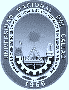 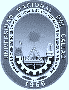 Nota: Si el informe trimestral evaluado por el Comité Directivo de la Unidad de Investigación no cumple con los requisitos y exigencias establecidas en la reglamentación indicada, se devuelve al profesor responsable para que subsane las observaciones formuladas.______________________________________Dr. TRUJILLO PÉREZ SALVADOR APOLINARMiembro del Comité Directivo_______________________________________  Dr. MEDINA COLLANA JUAN TAUMATURGOMiembro del Comité Directivo____________________________________Mg. TOLEDO PALOMINO MARÍA ESTELAMiembro del Comité Directivo_______________________________________Mg. VICTORIA YSABEL ROJAS ROJASMiembro del Comité Directivo